Publicado en Madrid el 07/03/2018 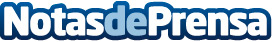 La plataforma de trabajo Unono favorece las contrataciones equitativas de los millennialsLa startup, que se encuentra en estado de consolidación en España, apuesta por la búsqueda de talento sin género a pesar de los requerimientos específicos de algunas compañíasDatos de contacto:CombocaNota de prensa publicada en: https://www.notasdeprensa.es/la-plataforma-de-trabajo-unono-favorece-las Categorias: Nacional Sociedad Emprendedores E-Commerce Recursos humanos Innovación Tecnológica http://www.notasdeprensa.es